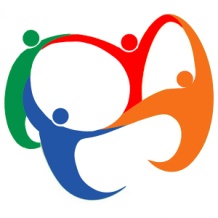 AZIENDA SPECIALE CONSORTILE “AGRO SOLIDALE”per i servizi sociali Ambito Territoriale S01-3Comuni di Pagani, Sarno, San Marzano Sul Sarno e San Valentino TorioVia M. Pittoni n.° 1 , c/o COMUNE PAGANI (SA)E- mail agro info@agrosolidale.it   / E-mail certificata agrosolidale@pec.itWeb site: www.agrosolidale.itALLEGATO BSPETT.LE AZIENDA CONSORTILE “AGRO SOLIDALE”Via Pittoni n. 1Pagani (SA)agrosolidale@pec.itOGGETTO: ISTANZA PER MANIFESTAZIONE DI INTERESSE PROPEDEUTICA ALL’ESPLETAMENTO  DELLA PROCEDURA NEGOZIATA  AI SENSI DELL’ART. 36, COMMA 2, LETTERA B), DEL D.LGS. 50 DEL 18.04.2016 PER L’AFFIDAMENTO DEL SERVIZIO “ASILO NIDO” PER MESI 6,  (da gennaio 2020 giugno 2020) estensibili a mesi 16 (fino a giugno 2021, esclusi luglio e agosto 2020) in caso di rifinanziamento del servizio con nuovo riparto fondi PAC infanzia o con fondi FUA, PRESSO LA STRUTTURA DI VIA SCIULIA IN SAN VALENTINO TORIO (SA) / GARA FINANZIATA CON FONDI PAC E FONDI MIUR 2018. CIG: 808308873ACUP: J39G18000100006Ai   sensi   degli   artt.   46   e   47   del   D.P.R.   445/2000,   il   sottoscritto ___________________, nato il____________ a _____________________ (___), nella sua qualità di ______________________________ della Società/Ente ___________________, denominata _________________________con sede in_______________ (….),via ___________________________________, codice fiscale________________ partita IVA_________________________, tel.__________, e-mail _________________________ PEC _________________________, sotto la propria responsabilità e consapevole delle conseguenti sanzioni penali stabilite dall’art. 496 del Codice Penale combinato con l’art. 76 del D.P.R. 445/2000, in caso di falsità in atti o dichiarazioni mendaci, oltre alle conseguenze amministrative previste per le procedure relative agli appalti pubblici,CHIEDEDi partecipare all’indagine di mercato individuata in epigrafe e, a tal fine,DICHIARAdi essere consapevole che, in sede di presentazione dell’offerta, dovrà dichiarare con le modalità indicate e la documentazione richiesta nella lettera di invito:di essere in possesso dei requisiti di ordine generale e di non avere motivi di esclusione di cui all’articolo 80 del D.Lgs. n. 50/2016;di essere in possesso dei requisiti di idoneità professionale prescritti nell’avviso di manifestazione di interesse;di essere in possesso dei requisiti di capacità economica e finanziaria prescritti nell’avviso di manifestazione di interessedi essere in possesso dei requisiti di capacità tecniche e professionali prescritti nell’avviso di manifestazione di interesse;di essere a conoscenza che la presente istanza non costituisce proposta contrattuale e non vincola in alcun modo la stazione appaltante che sarà libera di seguire anche altre procedure e che la stessa stazione appaltante si riserva di interrompere in qualsiasi momento, per ragioni di sua esclusiva competenza, il procedimento avviato, senza che i soggetti istanti possano vantare alcuna pretesa;di essere a conoscenza che la presente istanza non costituisce prova di possesso dei requisiti per l’affidamento del servizio;di essere informato, ai sensi e per gli effetti dell’articolo 13 della legge 196/2003, che i dati personali raccolti saranno trattati, anche con strumenti informatici, nell’ambito e ai fini del procedimento per il quale la presente manifestazione viene resa.Luogo e data ……………………………….                                                                             FIRMA 									……………………………………………..La presente istanza deve essere prodotta unitamente a copia fotostatica non autenticata di un documento di identità del sottoscrittore, ai sensi dell’articolo 38 del D.P.R. n. 445/2000